В помощь родителям!Специализированный магазин школьной формы «Школьная пора» Школьная форма от петербургского  швейного производства «Детский стиль»(812) 449-49-09http://www.sh-poraspb.ru/1.Жилет для девочки  серый комбинированныйhttp://www.sh-poraspb.ru/12-shkolnaya-forma/65-dlya-devochek/70-jileti/192-zhilet-dlya-devochki-kletka-krep2.Жилет для девочки серыйhttp://www.sh-poraspb.ru/12-shkolnaya-forma/65-dlya-devochek/70-jileti/187-zhilet-dlya-devochki-seryy3.Сарафан «Милана»http://www.sh-poraspb.ru/12-shkolnaya-forma/65-dlya-devochek/71-sarafani/243-sarafan-milana4. Жакет для девочки серый комбинированныйhttp://www.sh-poraspb.ru/12-shkolnaya-forma/65-dlya-devochek/69-pidgaki/gaket-dlya-devochki-eriy-kombinirovanniy5.Юбка на запахhttp://www.sh-poraspb.ru/12-shkolnaya-forma/65-dlya-devochek/72-yubki/0272-yubka-na-zapahЮбка «солнце»http://www.sh-poraspb.ru/images/products/full/1558512002.jpg6.Жилет для мальчика комбинированныйhttp://www.sh-poraspb.ru/12-shkolnaya-forma/64-dlya-malchikov/67-jileti/163-zhilet-dlya-mal-chika-kombinirovannyy7.Пиджак для мальчика серыйhttp://www.sh-poraspb.ru/12-shkolnaya-forma/64-dlya-malchikov/66-pidgaki/148-pidzhak-dlya-mal-chika-seryyШвейное предприятие ООО «Детская мода», Санкт-Петербург.  Специализированные     магазины «Школьная страна»  (812) 310-63-02Сайт: https://www.shstrana.ru/При обращении в магазины «Школьная страна» необходимо назвать номер лицея (для получения возможных скидок)  В ближайшее время магазины «Школьная страна) возобновляют  работу. Информацию узнавайте по телефонам, указанным на сайте.Коллекция: серая клетка, комбинированный вариант (серый с  серой клеткой)1.Жилет для девочки/мальчика, серая клеткаhttp://www.shstrana.ru/dlya-devochek/zhilety/zhilet-dlya-devochki/zhilet-dlya-devochki-seraya-kletka2.Юбка «плиссе» серая клеткаhttp://www.shstrana.ru/dlya-devochek/yubki/yubka-plisse-d-411Юбка «Запах» серая клеткаhttp://www.shstrana.ru/dlya-devochek/yubki/yubka-zapah-d-402/yubka-zapah-seraya-kletkaЮбка «Клёш» серая клеткаhttp://www.shstrana.ru/dlya-devochek/yubki/yubka-klesh3.Жакет для девочки «Бантик» серый с серой клеткой (комбинированный)http://www.shstrana.ru/dlya-devochek/pidzhaki/zhaket-bantik2/zhaket-bantik-seryj-s-sinej-kletkoj4.Сарафан «Таня» серый с серой клеткойhttp://www.shstrana.ru/dlya-devochek/sarafany/sarafan-tanya-d521/sarafan-tanya-seryj-s-seroj-kletkojСарафан «Таня» серый однотонныйhttp://www.shstrana.ru/dlya-devochek/sarafany/sarafan-tanya-d521/sarafan-tanya-seryj-odnotonnyjСарафан «Оля» серый с серой клеткойhttp://www.shstrana.ru/dlya-devochek/sarafany/sarafan-olya-d523/sarafan-olya-seryj-s-seroj-kletkojСарафан «Оля» серый однотонныйhttp://www.shstrana.ru/dlya-devochek/sarafany/sarafan-olya-d523/sarafan-olya-seryj-odnotonnyjСарафан «Даша»  серая клеткаhttp://www.shstrana.ru/dlya-devochek/sarafany/sarafan-dasha-D515?product_id=150Сарафан «Василиса» серый с серой клеткойhttp://www.shstrana.ru/dlya-devochek/sarafany/sarafan-vasilisa-d513/sarafan-vasilisa-seryj-s-seroj-kletkojили другие модели сарафана серая клетка или серый с серой клеткой (комбинированный)5. Пиджак для мальчика «Отличник» серый «Мираж»http://www.shstrana.ru/dlya-malchikov/pidzhaki-dlya-malchikov/pidzhak-otlichnik/pidzhak-otlichnik-seryjПиджак «Отличник» серый «Меланж»http://www.shstrana.ru/dlya-malchikov/pidzhaki-dlya-malchikov/pidzhak-otlichnik/pidzhak-otlichnik-seryj-melanzh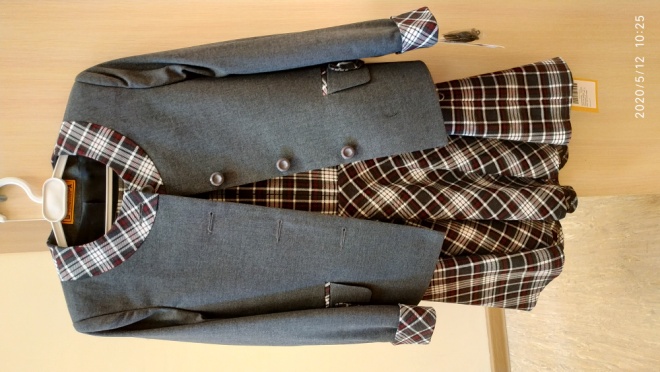 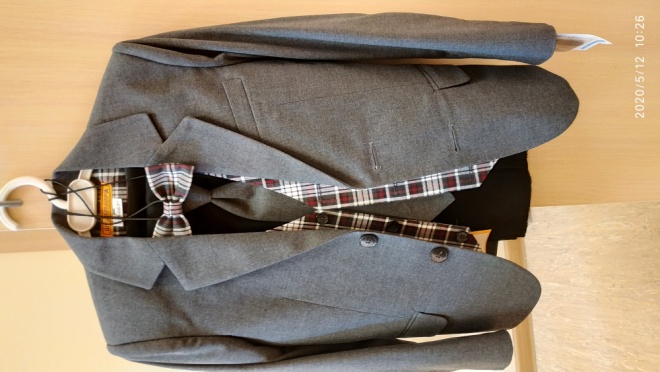 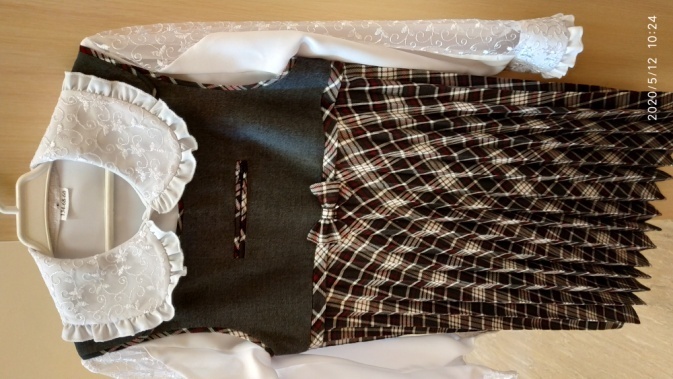 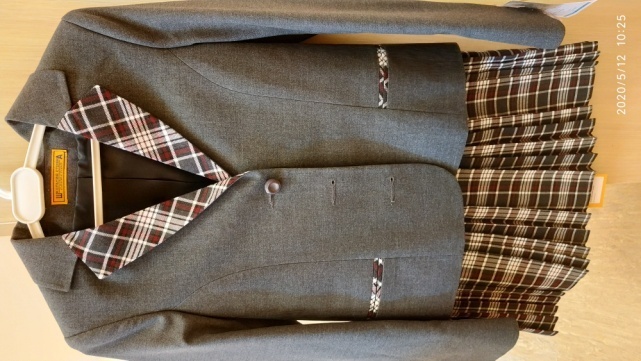 